Муниципальное бюджетное учреждение дополнительного образования «Межшкольный учебный комбинат»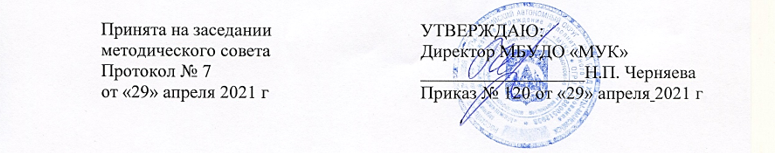 Краткосрочная дополнительная общеобразовательнаяобщеразвивающая программаестественнонаучной направленности«DISCOVERY»Возраст обучающихся: 14-18 летСрок реализации: 6 дней (18 часов)Автор-составитель: авторский педагогический коллективХанты-Мансийск, 2021ПОЯСНИТЕЛЬНАЯ ЗАПИСКАПрограмма летнего профильного лагеря с дневным кратковременным пребыванием «Discovery» составлена в соответствии с нормативными документами:Федеральный закон Российской Федерации от 29 декабря 2012 г. № 273-ФЗ «Об образовании в Российской Федерации».Распоряжение Правительства Российской Федерации от 4 сентября 2014 г. № 1726-р «Об утверждении Концепции развития дополнительного образования детей».Приказ Министерства просвещения РФ от 9 ноября 2018 года № 196 «Об утверждении порядка организации и осуществления образовательной деятельности по дополнительным общеобразовательным программам»;Письмо Министерства образования и науки РФ от 18 ноября 2015 года № 09-3242 «О направлении методических рекомендаций по проектированию дополнительных общеразвивающих программ (включая разноуровневые программы)».Постановление Главного государственного санитарного врача РФ от 28 сентября 2020 года № 28 Об утверждении санитарных правил СП 2.4.3648-20 «Санитарно-эпидемиологические требования к организациям воспитания и обучения, отдыха и оздоровления детей и молодежи».Приказ Министерства науки и высшего образования Российской Федерации №882, Министерства просвещения Российской Федерации №391 от 05.08.2020 «Об организации и осуществлении образовательной деятельности при сетевой форме реализации образовательных программ».Приказ Минобрнауки России от 23.08.2017 № 816 «Об утверждении Порядка применения организациями, осуществляющими образовательную деятельность, электронного обучения, дистанционных образовательных технологий при реализации образовательных программ».Письмо Министерства просвещения Российской Федерации от 19.03.2020 № ГД-39/04 «О направлении методических рекомендаций» (вместе с «Методическими рекомендациями по реализации образовательных программ начального общего, основного общего, среднего общего образования, образовательных программ среднего профессионального образования и дополнительных общеобразовательных программ с применением электронного обучения и дистанционных образовательных технологий»).Устав МБУДО «Межшкольный учебный комбинат» и иные локальные нормативные акты.	Основой для разработки программы послужили: полевой экологический практикум (авторский коллектив: А.Н. Захлебный, А.Е. Зубарев, Н.В. Скалон) и методическое пособие по организации полевого экологического практикума для школьников «Учебная и проектная (исследовательская) деятельность школьников в природе» А.С. Боголюбов.Актуальность. Как провести летнее время с пользой, используя природные богатства края, научить любить и понимать природу, ввести в мир исследователей, привить навыки культурного общения? Многие мало знакомы с жизнью за пределами городской среды, плохо ориентируются в лесных массивах и не знают правил поведения в лесу. Программа поможет поближе узнать особенности родного края и подвести к его экологическим проблемам. Программа предполагает проведение пеших экскурсий в разные экосистемы города, сбор и обработку данных исследования. При работе по программе ребенок через наблюдения, опыт и исследования познает природу, накапливает знания для сравнений, обобщений и выводов. В процессе познания методом наблюдений и исследований у каждого ребенка формируются положительные поведенческие навыки, закладываются зачатки экологического сознания. Направленность. Естественнонаучная.Уровень освоения: стартовый.Новизна. Летний профильный лагерь с дневным кратковременным пребыванием детей «Discovery» организуется с целью поддержки и сопровождения профильного обучения. Участие школьников в профильном лагере - хороший способ получить практический опыт исследовательской, проектной деятельности и пополнить свои знания, а также получить представления о профессиях естественнонаучного профиля.Адресат программы: Программа рассчитана на учащихся 9-х - 11-х классов общеобразовательных организаций. Число участников, зависит от «физических» возможностей места проведения практикумов. Предполагается, что в реализации программы примут участие по 6 человек детского коллектива из 9 общеобразовательных организаций города. Программа носит научно-исследовательский характер. Оптимальное количество детей 60 человек. Цель: внедрение практических форм работы естественнонаучных дисциплин, пропаганда «натуралистического» подхода в экологическом образовании и воспитании детей.	Задачи:Обучающие:Освоение простейших методов исследования.Изучение природных экосистем на территории города.Развивающие:Развитие творческой, познавательной и созидательной активности.Воспитательные:Воспитание патриотизма посредством занятий краеведением.Воспитание коллективизма, освоение стандартов культуры труда и общения.Условия реализации программы. Продолжительность занятий в день 3 часа. Общая продолжительность программы составляет 18 часов. Успешность и интенсивность прохождения программы зависит от объема часов. Оптимальным вариантом реализации программы данного лагеря является его проведение на базе МБУДО «Межшкольный учебный комбинат» и доступных экосистемах города.Концептуальные подходы: добровольность, сотрудничество, ориентация на индивидуальность ребенка.Изюминка лагеря – это сочетание теоретических знаний с практической работой.	Занятия в рамках программы будут проводиться педагогами дополнительного образования и приглашенными специалистами (Институт природопользования Югорского государственного университета, Ханты-Мансийская государственная медицинская академия, ФБУЗ «ЦГиЭ в ХМАО – Югре, ГУ «Музей Природы и Человека» и т.п.) имеющих опыт «полевой» подготовки. Режим работы профильного лагеря с дневным пребыванием детей - длительность одной смены - 6 рабочих дней. 10:00 - сбор;10:10 - 10:55 - аудиторное занятие;10:55 - 11:05 - перерыв;11:05-12:45 – практическое, экскурсионное занятие;12:45 -13:00 - обсуждение итогов дня и планирование следующего.Примечание: в случае плохой походы, не позволяющей провести практикум и экскурсии, предусмотрен перенос мероприятий и замена видов деятельности учащихся (просмотр фильмов по биологии, зоологии и химии, работа в библиотеке, работа в сети Интернет, аудиторные занятия).Планируемые результаты:Личностные: - пробуждение интереса обучающихся к естественным наукам.Метапредметные:- представление о специальностях, связанных со знаниями в области естественных наук, Предметные:- владение простейшими методами исследования.- знание особенностей природных экосистем на территории города.Школьники, прошедшие программу профильного лагеря, в дальнейшем становятся активными участниками региональной программы в рамках национального проекта образование «Успех каждого ребенка», городских олимпиад, научно-практических конференций, на которых защищают работы по зоологии, биологии, гидробиологии, экологии. Таким образом, умения, заложенные педагогами в каникулярный период, дадут хорошие результаты и будут развиваться во время учебного процесса. Формы подведения итогов реализации программы. В рамках программы оценка знаний проводится в форме «тестовой олимпиады», т.е. на уровне «узнавания» объектов природы или реферата. Реферат - это письменное изложение одной из логических частей занятия с соответствующими приложениями (объекты, зарисовки, карты и т.п.). Рефераты пишутся индивидуально.Учебный планСодержание программыТема Botanika.Теория. Морфология и определение растений, изучение флоры. Практика. Практикум по определению и изучению, описанию фитоценозов.Тема Zoology.Теория. Видовой состав и численность беспозвоночных и позвоночных животных.Практика. Сбор и определение видов.Тема Aquatic ecology.Теория. Изучение водных объектов на территории города.Практика. Физико-географическое описание водоемов.Тема Chemistri. Теория: Химия в строительстве, в медицине, в сельском хозяйстве, в искусстве. Виды загрязнений. Отходы производств. Бытовые отходы. Понятие об экологически чистых материалах. Безотходные производства. Определение причин вредного воздействия тех или иных компонентов. Химически грамотное отношение к своему здоровью. Антибиотики – их польза и вред здоровью. Знакомство с профессиями в области медицины, пищевой и химической промышленности, фармакологии, охраны окружающей среды.Практика: Опыты по изучению состава и свойств отходов бытовых и производственных. Определение запыленности воздуха в помещении. Решение задач с экологическим содержанием. Определение степени экологической опасностиТема Entomology .Теория. Основные сведения о классификации насекомых, данные о числе известных видов, распространенных в нашем географическом поясе. Практика. Сбор и определение видов.Тема Итоговое занятиеПрактика. При проведении «олимпиады» используются объекты, принесенные из природы (растения, веточки, листья, погрызы и т.п.), проводятся практические зачеты в природе (с определением растений, животных, голосов птиц, следов жизнедеятельности животных), гербарии травянистых и деревянистых растений, мхов и лишайников, коллекции (следов жизнедеятельности животных, гнезд, тушек птиц и мелких млекопитающих), записи голосов птиц и т.п.Методическое, материально- техническое обеспечение программыОсновным методическим подходом в рамках данной программы является «натуралистический» подход - т.е. обучение и воспитание детей в природной обстановке, на примере живых, «реальных» объектов, существующих в естественных условиях. Двумя основными формами обучения, при этом, являются экскурсии и исследовательская работа. Экскурсионная и исследовательская форма работы позволяет считать программу высокоэффективной т.к. в большей степени при реализации программы основной составляющей является практика.Экскурсионная форма обучения предполагает ознакомление учащихся с реальными объектами и явлениями природы - рельефом, почвами, водными объектами, растениями и животными, а также существующими между ними взаимосвязями в экосистемах. Исследовательская деятельность предполагает углубленное изучение природы путем проведения детьми определенного набора географических, биологических и комплексных экологических исследований, с использованием заранее отобранных, адаптированных и апробированных методик. Исследовательская работа включает: постановку целей и задач исследования, выбор методики, планирование исследования, сбор материала, его первичную обработку, анализ и осмысление полученных данных, написание отчета. Учебно-методическое и материально-техническое обеспечениеСистема контроля результативности программыИнформационные источникиБалабанова В.В., Максимцева Т.А. «Предметные недели в школе: биология, экология, здоровый образ жизни»; - Волгоград, «Учитель», 2001.Волович В.Г. «Человек в экстремальных условиях природной среды»; - Москва, «Мысль», 1983.Данилов С.В. «Гигиенические опыты и самонаблюдения»: - «Биология в школе», №2, 2004.Жданова Ю.В., Назаренко В.И. «Формирование здорового образа жизни. Практические работы»; - «Биология в школе», №2, 2004Пивоварова Л.В. «Учебный проект по биолого-экологической программе «Эко-ключ»; - «биология в школе», №2, 2004.Устимович Г.И. «Наркотик. Стоит ли ему доверять?» Блицтурнир; - «Биология в школе», №2, 2004ПриложениеКалендарный учебный график№ п/пНаименование темыКоличество часовКоличество часовКоличество часовФормы контроля№ п/пНаименование темывсеготеорияпрактикаФормы контроля1Botanika (ботаника).312готовая работа2Zoology (зоология).312готовая работа3Aquatic ecology (водная экология).312готовая работа4Chemistri (химия).312эксперимент5Entomology (энтомология).312готовая работа6Итоговое занятие 312тестИТОГО18612Для эффективной работы необходимоИз этого имеется:Коллектив заинтересованных педагоговПедагоги дополнительного образования МБУ ДО МУК, привлеченные специалисты ФГБОУ ВПО «ЮГУ», Ханты-Мансийская государственная медицинская академия, Государственный музей «Природы и человека», БУ ХМАО-Югры «Музей геологии, нефти и газа», ФБУЗ «Центр гигиены и эпидемиологии в ХМАО-Югре».Подбор учащихся особой категорииУчащиеся 9-х - 11-х классов общеобразовательных организаций.Материально-техническая база: пинцеты, лупы, микроскопы, бланки геоботанических описаний, секундомер, бинокуляр, ЖК микроскоп, определители.Все необходимое оборудование в наличии имеется.Химическое лабораторное оборудование и реактивы. Научная и научно-популярная литература, энциклопедии, справочники. Цифровой фотоаппарат. Аптечка.Все необходимое оборудование в наличии имеется.Предварительная работа с детским коллективом и их родителями (ознакомление с правилами внутреннего распорядка работы лагеря).Проведение родительского собрания совместно с детьми.Инструктаж по технике безопасности.Проведение непосредственно перед практическими занятиями.Вид контроляВремя проведения контроляЦель проведения контроляФормы и средства выявления результатаФормы фиксации и предъявления результатаПервичный Определение уровня развития детей, определение готовности обучающихся к восприятию нового материалаНаблюдениеНаблюдениеТекущийВ течение сменыВыявление обучающихся, отстающих или опережающих обучение, определение степени усвоения обучающимися учебного материала Опрос, беседаНаблюдение ИтоговыйВ завершение сменыОпределение уровня развития детей, определение степени усвоения обучающимися учебного материала, Освоение навыков практической деятельности по содержанию программыАнализ информации, полученной различными методами, экспертная оценка.Олимпиада, реферат№ п/пмесяцчислоВремя проведенияФорма занятияКоличество часовТема занятияМесто проведенияФорма контроля1август2310.00 - 13.00Теоретико-практическое3Botanika. Морфология и определение растений, изучение флоры. Изучение фитоценозов.г.Ханты – Мансийск ул. Коминтерна, 15Готовая работа2август2410.00 - 13.00Теоретико-практическое3Zoology. Видовой состав и численность беспозвоночных и позвоночных животных.г. Ханты – Мансийск ул. КоминтернаГотовая работа3август2510.00 - 13.00Теоретико-практическое3Aquatic ecology. Физико-географические описания водоемов. Изучение водных объектов на территории города.г. Ханты – Мансийск ул. КоминтернаГотовая работа4август2610.00 - 13.00Теоретико-практическое3Chemistri. Химия в строительстве, в медицине, в сельском хозяйстве, в искусстве.г. Ханты – Мансийск ул. КоминтернаЭксперимент5август2710.00 - 13.00Теоретико-практическое3Entomology. Основные сведения о классификации насекомых, данные о числе известных видов, распространенных в нашем географическом поясег. Ханты – Мансийск ул. КоминтернаГотовая работа6август2810.00 - 13.00Практическое3Итоговое занятие.г. Ханты – Мансийск ул. КоминтернаОлимпиада, реферат